GUIA PARA PREENCHIMENTO DA PLANILHA SÍNTESE DAS ATIVIDADES COMPLEMANTARES DO CURSO DE CIENCIAS ECONOMICAS:*Grupo I - EnsinoDisciplinas cursadas com aproveitamento na UFF, exceto as obrigatórias, desde que as mesmas excedam ao número de horas estabelecidas no currículo pleno do Curso de Ciências Econômicas, para fins de integralização curricular;Curso de Idiomas;Monitoria;Projeto de Ensino;Desenvolvimento de material didático;Estágio não obrigatório;Outros Programas (Mobilidade Nacional e Internacional; Bolsa Treinamento; Bolsa de Desenvolvimento Acadêmico)Grupo II - PesquisaParticipação em projeto de pesquisa;Iniciação Científica;Programa de Educação Tutorial (PET)Participação em grupos de estudo/pesquisa sob supervisão de professores;Participação em oficinas sob a supervisão de professor;Elaboração de artigo;Apresentação de trabalho em Eventos Científicos;Publicação de artigos em revistas ou jornais impressos e/ou eletrônicos;Livro, Capítulo de livro ou Artigo (Revista Acadêmica) em publicação com corpo editorial Grupo III - ExtensãoParticipação em projetos sociais e/ou de extensão;Participação em Curso e Treinamentos, na UFF ou , ligados à formação do aluno;Participação em concursos, exposições e mostras;Participação como membro organizador de congressos, seminários, semanas, conferências, palestras, fóruns, mostras, exposições etc.;Participação (como ouvinte ou com apresentação de trabalho) em congressos, seminários, semanas, conferências, palestras, fóruns, mostras, exposições etc.;Participação de visitas e/ou viagens técnicas não constantes da programação curricular;MinicursosCursos de Extensão Grupo IV - GestãoRepresentação estudantil (Membro de Conselhos Superiores da UFF; Membro do Departamento de Economia; Membro do Colegiado do Curso)Membro do Diretório Central dos Estudantes Membro do Diretório Acadêmico Membro da Diretoria da Empresa Júnior Participação em eventos estudantis, nacionais ou regionais (ENECO, ERECO...);Vivência profissional complementar.*Todas as atividades devem ser comprovadas. Atividades realizadas na UFF/Economia e CONFICT, cujos certificados ainda não foram entregues, bastam ser mencionadas.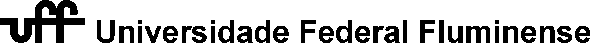 Instituto de Ciências da Sociedade e Desenvolvimento RegionalCurso de Ciências Econômicas RELATÓRIO FINAL DE ATIVIDADE COMPLEMENTARNome completo: _____________________________________________________________ Matrícula: _________________PLANILHA SÍNTESE DAS ATIVIDADES COMPLEMENTARES DESENVOLVIDAS_________________________________                    ___________________________________Aluno                                                                                   CoordenadorDataGrupoAtividadeCarga HoráriaProfessor Coordenador